Victorian Purchasing GuideforAVI08 Aviation Training Package Version No 5February 2014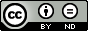 © State of Victoria (Department of Education and Early Childhood Development) 2014.Copyright of this material is reserved to the Crown in the right of the State of . This work is licensed under a Creative Commons Attribution-NoDerivs 3.0 Australia licence (http://creativecommons.org/licenses/by-nd/3.0/au/). You are free use, copy and distribute to anyone in its original form as long as you attribute the Higher Education and Skills Group, Department of Education and Early Childhood Development as the author, and you license any derivative work you make available under the same licence.DisclaimerIn compiling the information contained in and accessed through this resource, the Department of Education and Early Childhood Development (DEECD) has used its best endeavours to ensure that the information is correct and current at the time of publication but takes no responsibility for any error, omission or defect therein.To the extent permitted by law DEECD, its employees, agents and consultants exclude all liability for any loss or damage (including indirect, special or consequential loss or damage) arising from the use of, or reliance on the information contained herein, whether caused or not by any negligent act or omission. If any law prohibits the exclusion of such liability, DEECD limits its liability to the extent permitted by law, for the resupply of the information.Third party sitesThis resource may contain links to third party websites and resources. DEECD is not responsible for the condition or content of these sites or resources as they are not under its control.Third party material linked from this resource is subject to the copyright conditions of the third party. Users will need to consult the copyright notice of the third party sites for conditions of usage.Victorian Purchasing Guide  Version HistoryAVI08 Aviation Training Package Victorian Purchasing GuideCONTENTSINTRODUCTION	5What is a Victorian Purchasing Guide?	5Registration	5QUALIFICATIONS	6UNITS OF COMPETENCY AND NOMINAL HOURS	7SAMPLE TRAINING PROGRAMS	12CONTACTS AND LINKS	16GLOSSARY	18INTRODUCTIONWhat is a Victorian Purchasing Guide?The Victorian Purchasing Guide provides information for use by Registered Training Organisations (RTOs) in the provision of Victorian government subsidised training.Specifically the Victorian Purchasing Guide provides the following information related to the delivery of nationally endorsed Training Packages in :The nominal hour range (minimum-maximum) available for each qualification.Nominal hours for each unit of competency within the Training Package.Sample Training ProgramsRegistrationRTOs must be registered by either the Victorian Registration and Qualifications Authority (VRQA) or the Australian Skills Qualification Authority (ASQA) regulatory body to be eligible to issue qualifications and statements of attainment under the Australian Quality Framework (AQF).The VRQA is the regulatory authority for  that registers VET training organisations who provide courses to domestic students only and who only offer training in .To register to provide training to international students and in other Australian states and territories you will need to apply with ASQA. QUALIFICATIONSUNITS OF COMPETENCY AND NOMINAL HOURSRTOs are advised that there is a mapping table inside each Training Package that describes the relationship between new units and superseded or replaced units from the previous version of AVI08 Aviation Training Package.  Information regarding transition arrangements can be obtained from the state or national VET Regulating Authority (see Contacts and Links section).You must be sure that all training and assessment leading to qualifications or Statements of Attainment from the AVI08 Aviation Training Package is conducted against the Training Package units of competency and complies with the requirements in the assessment guidelines.Listing of the Units of Competency and Nominal HoursSAMPLE TRAINING PROGRAMSA range of Sample Training Plans have been provided to demonstrate the flexibility of qualifications contained in the AVI08 Aviation Training Package, but are by no means mandatory.CONTACTS AND LINKSGLOSSARYTraining Package Version  Date VPG
ApprovedCommentsAVI08 Aviation Training Package Version 5 27 February 2014This Victorian Purchasing Guide reflects the changes made to the AVI08 Aviation Training Package Version 5.Inclusion of 3 new units of competency, 3 new qualifications and 1 revised qualification.AVI08 Aviation Training Package Version 411 September 2012This Victorian Purchasing Guide reflects the changes made to the AVI08 Aviation Training Package Version 4. Inclusion of 37 new units and revision to one existing unit. Inclusion of 2 new qualifications.AVI08 Aviation Training Package 3.14 July 2011Reflects the change made to the title of the AVI50510 Diploma of Aviation (Flight Instructor).  AVI08 Aviation Training Package Version 34 October 2010Reflects the addition of 2 new qualifications and the revision of 2 existing qualifications. AVI08 Aviation Training Package Version 214 December 2009Reflects the addition of 27 new aviation units of competency and the updating of 2 qualifications.AVI08 Aviation Training Package Version 127 November 2008Reflects the initial release of the training package after a full review of the TDA03 Aviation Training PackageCodeTitleCodeTitleMinimumMaximumAVI10108Certificate I In Aviation (Foundation Skills)140230AVI20208Certificate II in Aviation (Flight Operations)270490AVI20408Certificate II in Aviation (Ground Operations and Service)248510AVI20613Certificate II in Aviation Transport Protection (Passenger/Non-Passenger Screener)195246 AVI20713Certificate II in Aviation Transport Protection (Checked Baggage Screener)194230AVI30208Certificate III in Aviation (Flight Operations)408765AVI30408Certificate III in Aviation (Ground Operations and Service)376770AVI30510Certificate III in Aviation (Rescue Crewman)326408AVI30713Certificate III in Aviation (Aerodrome Operations)315340AVI30813Certificate III in Aviation (Remote Pilot - Visual Line of Sight)350350AVI40108Certificate IV in Aviation (Commercial Pilot Aeroplane Licence)630630AVI40208Certificate IV in Aviation (Commercial Pilot Helicopter Licence)620620AVI40408Certificate IV in Aviation (Ground Operations and Service)5011050AVI40508Certificate IV in Aviation (Leadership and Supervision)482610AVI40610Certificate IV in Aviation (Aircrewman)470628AVI50308Diploma of Aviation (Air Traffic Control)10601060AVI50408Diploma of Aviation (Instrument Flight Operations)310320AVI50510Diploma of Aviation (Flight Instructor)395490AVI60110Advanced Diploma of Aviation (Flight Instruction)585815Unit CodeUnit CodeUnit TitleNominal HoursAVIA3001BAVIA3001BPackage dangerous goods for air transportPackage dangerous goods for air transport40AVIB3004BAVIB3004BManage and carry out pre- and post-flight cabin checksManage and carry out pre- and post-flight cabin checks20AVIB3005AAVIB3005AInspect and report on aerodrome serviceabilityInspect and report on aerodrome serviceability30AVIB3006AAVIB3006AInspect and report on serviceability of aerodrome lighting systemsInspect and report on serviceability of aerodrome lighting systems20AVIB3007AAVIB3007AInspect and report on obstacle limitation surfacesInspect and report on obstacle limitation surfaces30AVIC2001AAVIC2001ADrive on the airsideDrive on the airside10AVIC4002AAVIC4002AAdminister airside drivingAdminister airside driving15AVID2001BAVID2001BAccept dangerous goods for air transportAccept dangerous goods for air transport20AVID2003BAVID2003BPrepare freight for flightPrepare freight for flight20AVID2004BAVID2004BConduct aviation freight weighing operationsConduct aviation freight weighing operations20AVID2005BAVID2005BAccept freight for air transportAccept freight for air transport20AVID2006AAVID2006ALoad and secure aviation freight and baggageLoad and secure aviation freight and baggage20AVID2007AAVID2007AUnload aviation freight and baggageUnload aviation freight and baggage20AVIE2005BAVIE2005BConduct radio procedures in the aviation airport environmentConduct radio procedures in the aviation airport environment20AVIE3003BAVIE3003BComplete a Notice to Airmen (NOTAM)Complete a Notice to Airmen (NOTAM)20AVIE3004BAVIE3004BMaintain radio communications as part of airport operationsMaintain radio communications as part of airport operations20AVIE3007AAVIE3007AMaintain remote pilot aircraft systems (RPAS) aeronautical radio communicationsMaintain remote pilot aircraft systems (RPAS) aeronautical radio communications20AVIE4001BAVIE4001BMaintain aircraft radio communicationsMaintain aircraft radio communications20AVIE5002BAVIE5002BApply air traffic control communication procedures and servicesApply air traffic control communication procedures and services80AVIF2007BAVIF2007BImplement regulations and policies during check-in proceduresImplement regulations and policies during check-in procedures30AVIF2010BAVIF2010BImplement regulations and policies during aircraft safety and service operationsImplement regulations and policies during aircraft safety and service operations40AVIF2012AAVIF2012AMonitor the transfer of hazardous materialsMonitor the transfer of hazardous materials20AVIF2014AAVIF2014AUndertake aircraft underwater escape and survivalUndertake aircraft underwater escape and survival80AVIF2015AAVIF2015AUtilise emergency breathing systemUtilise emergency breathing system40AVIF2019AAVIF2019AWork in aircraft confined spacesWork in aircraft confined spaces30AVIF2020BAVIF2020BEmploy fatigue management practices in the aviation workplaceEmploy fatigue management practices in the aviation workplace30AVIF2023AAVIF2023AFollow occupational health and safety proceduresFollow occupational health and safety procedures15AVIF2024AAVIF2024AConduct housekeeping activitiesConduct housekeeping activities15AVIF3004BAVIF3004BSupervise the safety of aerodrome works and general accessSupervise the safety of aerodrome works and general access40AVIF3005BAVIF3005BMaintain the safety of people and aircraftMaintain the safety of people and aircraft30AVIF3006BAVIF3006BRespond to abnormal and emergency situations within the aircraftRespond to abnormal and emergency situations within the aircraft40AVIF3012AAVIF3012AApply relevant laws and regulations to the operation of an aerodromeApply relevant laws and regulations to the operation of an aerodrome40AVIF3016AAVIF3016AMarshal aircraftMarshal aircraft20AVIF3021BAVIF3021BManage human factors in remote pilot aircraft systems (RPAS) operationsManage human factors in remote pilot aircraft systems (RPAS) operations20AVIF3023AAVIF3023AApply regulations and policies during remote pilot aircraft systems (RPAS) operationsApply regulations and policies during remote pilot aircraft systems (RPAS) operations20AVIF3025AAVIF3025AFacilitate the safety of aerodrome works and works site accessFacilitate the safety of aerodrome works and works site access30AVIF3026AAVIF3026AFacilitate an aerodrome emergency responseFacilitate an aerodrome emergency response35AVIF4001BAVIF4001BManage human factors in aircraft flightManage human factors in aircraft flight20AVIF4008AAVIF4008ASupervise cabin safety and securitySupervise cabin safety and security30AVIF5003BAVIF5003BManage human performance and team resources during air traffic control operationsManage human performance and team resources during air traffic control operations80AVIF5013AAVIF5013AProvide SAR alerting and emergency serviceProvide SAR alerting and emergency service200AVIG2002BAVIG2002BWork effectively in the aviation industryWork effectively in the aviation industry20AVIG2003AAVIG2003AWork in a socially diverse environmentWork in a socially diverse environment20AVIG5001BAVIG5001BWork professionally in an air traffic control workplaceWork professionally in an air traffic control workplace40AVIH3002BAVIH3002BAdvise on major services and attractions at aviation destinationsAdvise on major services and attractions at aviation destinations20AVIH3019AAVIH3019ANavigate remote pilot aircraft (RPA)Navigate remote pilot aircraft (RPA)40AVIH4001BAVIH4001BNavigate aircraft - VFRNavigate aircraft - VFR140AVIH4012AAVIH4012APlan a flight under Night Visual Flight Rules (NVFR)Plan a flight under Night Visual Flight Rules (NVFR)50AVIH4013AAVIH4013ANavigate aircraft - NVFRNavigate aircraft - NVFR70AVIH5016AAVIH5016APlan a flight under Instrument Flight Rules (IFR)Plan a flight under Instrument Flight Rules (IFR)40AVIH5017AAVIH5017ANavigate aircraft – IFRNavigate aircraft – IFR70AVII2001BAVII2001BProvide customer service on an aircraftProvide customer service on an aircraft30AVII2003CAVII2003CCarry out beverage service on an aircraftCarry out beverage service on an aircraft40AVII2004BAVII2004BProvide advice on cuisine on an aircraftProvide advice on cuisine on an aircraft20AVII2006BAVII2006BConduct in-flight retailingConduct in-flight retailing20AVII2007BAVII2007BCheck in aircraft passengersCheck in aircraft passengers20AVII2008BAVII2008BProvide assistance to transit and arriving passengersProvide assistance to transit and arriving passengers30AVII2009BAVII2009BServe wine to aircraft passengersServe wine to aircraft passengers20AVII2014BAVII2014BProvide transport services to passengers with special needsProvide transport services to passengers with special needs30AVII3002BAVII3002BCarry out food preparation and service on an aircraftCarry out food preparation and service on an aircraft40AVII3005BAVII3005BApply knowledge of the structure, products and services of the airline operatorApply knowledge of the structure, products and services of the airline operator40AVII3010BAVII3010BCarry out aircraft business/first class meal and beverage serviceCarry out aircraft business/first class meal and beverage service40AVII3011CAVII3011CProvide quality customer serviceProvide quality customer service20AVII4012BAVII4012BManage aircraft passengers and cargoManage aircraft passengers and cargo40AVII4013AAVII4013ASupervise cabin operationsSupervise cabin operations30AVII4015AAVII4015AMonitor and enhance customer service excellenceMonitor and enhance customer service excellence10AVIJ2001BAVIJ2001BContribute to the achievement of on-time performance standardsContribute to the achievement of on-time performance standards20AVIJ4002BAVIJ4002BConduct quality control operations related to refuelling/defuelling aircraftConduct quality control operations related to refuelling/defuelling aircraft20AVIK2001BAVIK2001BUse computers in the aviation screening workplaceUse computers in the aviation screening workplace20AVIK3002AAVIK3002AUse infotechnology devices in the workplaceUse infotechnology devices in the workplace15AVIL2001BAVIL2001BManage a check-in queueManage a check-in queue20AVIL2005AAVIL2005AComplete routine administrative tasksComplete routine administrative tasks10AVIL2006AAVIL2006APromote effective workplace practicePromote effective workplace practice10AVIL3002BAVIL3002BComplete aircraft despatch dutiesComplete aircraft despatch duties20AVIL3003BAVIL3003BPlan an aircraft loadPlan an aircraft load40AVIL3004BAVIL3004BAssess pavement concessionsAssess pavement concessions40AVIM5001AAVIM5001AOperate a simulatorOperate a simulator40AVIM5002AAVIM5002AConduct aeronautical knowledge trainingConduct aeronautical knowledge training60AVIM5003AAVIM5003AConduct flight trainingConduct flight training60AVIM5004AAVIM5004AFacilitate training in a synthetic environmentFacilitate training in a synthetic environment30AVIM5005AAVIM5005AConduct training for the issue of an endorsementConduct training for the issue of an endorsement50AVIM5007AAVIM5007AConduct pre-assessmentConduct pre-assessment20AVIM5008AAVIM5008AConduct flight reviewConduct flight review20AVIM6006AAVIM6006ADeliver operational flight management trainingDeliver operational flight management training60AVIN6003AAVIN6003AManage flight trainingManage flight training60AVIO2001AAVIO2001AUse firearms on an aerodrome to control wildlife hazardsUse firearms on an aerodrome to control wildlife hazards30AVIO2004BAVIO2004BConduct frisk search of personsConduct frisk search of persons30AVIO2005BAVIO2005BConduct screening using explosive trace detection (ETD)Conduct screening using explosive trace detection (ETD)10AVIO2006BAVIO2006BControl access to and exit from an airside security zone or landside security zone at an airportControl access to and exit from an airside security zone or landside security zone at an airport10AVIO2007BAVIO2007BEstablish and maintain a sterile area at an airportEstablish and maintain a sterile area at an airport15AVIO2008AAVIO2008AManage the flow of items for screening by X-ray screening equipmentManage the flow of items for screening by X-ray screening equipment10AVIO2009BAVIO2009BScreen articles by interpreting X-ray imagesScreen articles by interpreting X-ray images20AVIO2010BAVIO2010BScreen articles to enter an airside security zone or landside security zoneScreen articles to enter an airside security zone or landside security zone15AVIO2011BAVIO2011BScreen people to enter an airside security zone or landside security zoneScreen people to enter an airside security zone or landside security zone15AVIO2012AAVIO2012AFollow security proceduresFollow security procedures25AVIO2013AAVIO2013AUndertake emergency response action to a security threatUndertake emergency response action to a security threat20AVIO2014AAVIO2014AManage disruptive and/or unlawful behaviourManage disruptive and/or unlawful behaviour20AVIO2015AAVIO2015AApply and monitor workplace security proceduresApply and monitor workplace security procedures30AVIO3001AAVIO3001AMonitor airside access and airside drivingMonitor airside access and airside driving30AVIO4003AAVIO4003AImplement airside accessImplement airside access10AVIP2001AAVIP2001ACapture records into a records keeping systemCapture records into a records keeping system10AVIR3001BAVIR3001BService customer airline contractsService customer airline contracts30AVIW2002BAVIW2002BOperate an aerobridgeOperate an aerobridge20AVIW2008BAVIW2008BConduct baggage handling operationsConduct baggage handling operations20AVIW2010BAVIW2010BOperate baggage tugOperate baggage tug20AVIW2029AAVIW2029AOperate aircraft refuelling nozzleOperate aircraft refuelling nozzle40AVIW2030AAVIW2030ABe airborne extracted by suspended ropeBe airborne extracted by suspended rope30AVIW2031AAVIW2031ABe airborne extracted using suspended extraction equipmentBe airborne extracted using suspended extraction equipment30AVIW2032AAVIW2032AFast rope from a helicopterFast rope from a helicopter45AVIW2033AAVIW2033ARappel from a helicopterRappel from a helicopter45AVIW3003BAVIW3003BOperate aircraft embarkation and disembarkation equipmentOperate aircraft embarkation and disembarkation equipment20AVIW3004BAVIW3004BOperate ramp equipmentOperate ramp equipment20AVIW3005BAVIW3005BOperate aircraft push-out tugOperate aircraft push-out tug20AVIW3006BAVIW3006BRefuel aircraftRefuel aircraft40AVIW3011BAVIW3011BDefuel aircraftDefuel aircraft40AVIW3021AAVIW3021ACoordinate aircraft ground operationsCoordinate aircraft ground operations10AVIW3023AAVIW3023AImplement wildlife hazard control measuresImplement wildlife hazard control measures30AVIW3024AAVIW3024APerform wireman dutiesPerform wireman duties50AVIW3025AAVIW3025AComplete aircraft/equipment pre- and post-flight actionsComplete aircraft/equipment pre- and post-flight actions10AVIW3026AAVIW3026AConduct night aided vision aviation operationsConduct night aided vision aviation operations10AVIW3027AAVIW3027ADeliver pyrotechnics and hand held storesDeliver pyrotechnics and hand held stores10AVIW3037AAVIW3037AManage remote pilot aircraft systems (RPAS) pre- and post-flight actionsManage remote pilot aircraft systems (RPAS) pre- and post-flight actions30AVIW3038AAVIW3038AOperate and manage remote pilot aircraft systems (RPAS)Operate and manage remote pilot aircraft systems (RPAS)40AVIW4001BAVIW4001BManage pre- and post-flight actionsManage pre- and post-flight actions40AVIW4028AAVIW4028AManage aircraft sensor systemsManage aircraft sensor systems10AVIW4034AAVIW4034ASupervise aircraft refuellingSupervise aircraft refuelling20AVIW5013BAVIW5013BOperate air traffic control equipment and workstationsOperate air traffic control equipment and workstations180AVIW5018AAVIW5018AOperate and manage aircraft systemsOperate and manage aircraft systems40AVIW5022AAVIW5022ACoordinate the removal of disabled aircraftCoordinate the removal of disabled aircraft30AVIY3052AAVIY3052AConduct Helicopter Landing Site and Unprepared Helicopter Landing Site operationsConduct Helicopter Landing Site and Unprepared Helicopter Landing Site operations10AVIY3073AAVIY3073AControl remote pilot aircraft (RPA) on the groundControl remote pilot aircraft (RPA) on the ground25AVIY3074AAVIY3074ALaunch remote pilot aircraft (RPA)Launch remote pilot aircraft (RPA)20AVIY3075AAVIY3075AControl remote pilot aircraft (RPA) in normal flightControl remote pilot aircraft (RPA) in normal flight30AVIY3076AAVIY3076ARecover remote pilot aircraft (RPA)Recover remote pilot aircraft (RPA)20AVIY3077AAVIY3077AManage remote pilot aircraft systems (RPAS) in abnormal flight situationsManage remote pilot aircraft systems (RPAS) in abnormal flight situations40AVIY3078AAVIY3078AManage remote pilot aircraft systems (RPAS) energy source requirementsManage remote pilot aircraft systems (RPAS) energy source requirements25AVIY4001BAVIY4001BControl aeroplane on the groundControl aeroplane on the ground20AVIY4002BAVIY4002BTake off aeroplaneTake off aeroplane30AVIY4003BAVIY4003BControl aeroplane in normal flightControl aeroplane in normal flight60AVIY4004BAVIY4004BLand aeroplaneLand aeroplane40AVIY4005BAVIY4005BExecute advanced aeroplane manoeuvres and proceduresExecute advanced aeroplane manoeuvres and procedures60AVIY4006BAVIY4006BManage abnormal aeroplane flight situationsManage abnormal aeroplane flight situations60AVIY4007BAVIY4007BManage aircraft fuelManage aircraft fuel20AVIY4008BAVIY4008BControl aircraft solely by reference to full instrument panelControl aircraft solely by reference to full instrument panel20AVIY4009BAVIY4009BControl aircraft solely by reference to limited instrument panelControl aircraft solely by reference to limited instrument panel20AVIY4011BAVIY4011BControl helicopter on the groundControl helicopter on the ground20AVIY4012BAVIY4012BControl helicopter in hovering flightControl helicopter in hovering flight20AVIY4013BAVIY4013BTaxi helicopterTaxi helicopter20AVIY4014BAVIY4014BTake off helicopter and approach to hoverTake off helicopter and approach to hover20AVIY4015BAVIY4015BControl helicopter in normal flightControl helicopter in normal flight60AVIY4017BAVIY4017BExecute advanced helicopter manoeuvres and proceduresExecute advanced helicopter manoeuvres and procedures60AVIY4018BAVIY4018BManage abnormal and emergency helicopter flight situationsManage abnormal and emergency helicopter flight situations60AVIY4019BAVIY4019BOperate helicopter at low levelOperate helicopter at low level40AVIY4024AAVIY4024AOperate aircraft in the traffic pattern at nightOperate aircraft in the traffic pattern at night20AVIY4051AAVIY4051AConduct external load-lift operationsConduct external load-lift operations10AVIY4053AAVIY4053APerform aircrewman cockpit dutiesPerform aircrewman cockpit duties10AVIY4054AAVIY4054AConduct hoisting operationsConduct hoisting operations10AVIY4055AAVIY4055AConduct airborne extraction operationsConduct airborne extraction operations40AVIY4056AAVIY4056AConduct airborne rappelling operationsConduct airborne rappelling operations40AVIY4057AAVIY4057APerform helicopter deck landing operationsPerform helicopter deck landing operations60AVIY4058AAVIY4058APilot a helicopter during external load operationsPilot a helicopter during external load operations40AVIY4059AAVIY4059APilot a helicopter during roping operationsPilot a helicopter during roping operations30AVIY4060AAVIY4060APilot a helicopter during winching operationsPilot a helicopter during winching operations30AVIY4061AAVIY4061APerform aerobatic manoeuvresPerform aerobatic manoeuvres60AVIY4062AAVIY4062APerform an aerobatic sequencePerform an aerobatic sequence60AVIY4063AAVIY4063APerform close formation flightPerform close formation flight60AVIY4064AAVIY4064ALead an aircraft formation flightLead an aircraft formation flight60AVIY4066AAVIY4066AControl aircraft in advanced flight manoeuvresControl aircraft in advanced flight manoeuvres60AVIY5020AAVIY5020AConduct full instrument panel manoeuvresConduct full instrument panel manoeuvres50AVIY5021AAVIY5021AConduct limited instrument panel manoeuvresConduct limited instrument panel manoeuvres50AVIY5022BAVIY5022BManage traffic flowManage traffic flow80AVIY5023AAVIY5023AOperate mulit-engine fixed wing aeroplaneOperate mulit-engine fixed wing aeroplane60AVIY5025AAVIY5025APerform an instrument arrivalPerform an instrument arrival20AVIY5026AAVIY5026APerform standard arrival route (STAR)Perform standard arrival route (STAR)10AVIY5027AAVIY5027APerform instrument departure - non published procedurePerform instrument departure - non published procedure20AVIY5028AAVIY5028APerform instrument departure - published procedure (SIDSRD)Perform instrument departure - published procedure (SIDSRD)20AVIY5033AAVIY5033APerform visual circling approachPerform visual circling approach10AVIY5034AAVIY5034APerform non-directional beacon (NDB) instrument approachPerform non-directional beacon (NDB) instrument approach10AVIY5035AAVIY5035APerform VHF omni-directional radio range (VOR) instrument approachPerform VHF omni-directional radio range (VOR) instrument approach20AVIY5036AAVIY5036APerform instrument landing system (ILS) instrument approachPerform instrument landing system (ILS) instrument approach20AVIY5037AAVIY5037APerform distance measuring equipment (DME)/global positioning system arrivalPerform distance measuring equipment (DME)/global positioning system arrival30AVIY5038AAVIY5038APerform global positioning system (GPS)/non-precision approach (NPA)Perform global positioning system (GPS)/non-precision approach (NPA)30AVIY5048AAVIY5048AProvide approach control servicesProvide approach control services200AVIY5049AAVIY5049AProvide area control servicesProvide area control services200AVIY5050AAVIY5050AProvide aerodrome control servicesProvide aerodrome control services200AVIY5065AAVIY5065AOperate a multi-engine helicopterOperate a multi-engine helicopter60AVIZ1005BAVIZ1005BMaintain basic situation awareness in the aviation workplaceMaintain basic situation awareness in the aviation workplace20AVIZ2050BAVIZ2050BMaintain security awareness and vigilance in the aviation workplaceMaintain security awareness and vigilance in the aviation workplace20AVIZ3052AAVIZ3052AApply situational awareness in remote pilot aircraft systems (RPAS) operationsApply situational awareness in remote pilot aircraft systems (RPAS) operations5AVIZ4001BAVIZ4001BManage situation awareness in aircraft flightManage situation awareness in aircraft flight40AVIZ5049AAVIZ5049AManage situational awareness in the air traffic control environmentManage situational awareness in the air traffic control environment200Occupation /
Work FunctionAviation Transport Protection Officer – Passenger/Non-Passenger ScreenerAviation Transport Protection Officer – Passenger/Non-Passenger ScreenerQualification Title Certificate II in Aviation Transport Protection (Passenger/Non-Passenger Screener)Certificate II in Aviation Transport Protection (Passenger/Non-Passenger Screener)Qualification CodeAVI20613AVI20613DescriptionThis qualification reflects the roles of Passenger/Non-Passenger Screeners in the Australian Aviation IndustryThis qualification reflects the roles of Passenger/Non-Passenger Screeners in the Australian Aviation IndustryUnit CodeUnit TitleHoursCoreCPPSEC2001ACommunicate effectively in the security industry20AVIG2002BWork effectively in the aviation industry20AVIG2003AWork in a socially diverse environment20AVII3011CProvide quality customer service20AVIO2010BScreen articles to enter an airside security zone or landside security zone15AVIO2011BScreen people to enter an airside security zone or landside security zone15AVIZ2050BMaintain security awareness and vigilance in the aviation workplace20Elective Group A AVIO2006BControl access to and exit from an airside security zone or landside security zone at an airport10ElectiveAVIF2023AFollow occupational health and safety procedures15AVIO2009BScreen articles by interpreting X-ray images20AVIO2013AUndertake emergency response action to a security threat20CPPSEC2014AOperate basic security equipment12CPPSEC3019AOperate specialised security equipment10Total Hours217Occupation /
Work FunctionAerodrome Reporting OfficerAerodrome Reporting OfficerQualification Title Certificate III in Aviation (Aerodrome Operations)Certificate III in Aviation (Aerodrome Operations)Qualification CodeAVI30713AVI30713DescriptionThis qualification is suitable for those engaged in aerodrome operations within the Aviation Industry. It reflects the roles of an Aerodrome Reporting Officer or Works Safety Officer operating in the aviation environment.This qualification is suitable for those engaged in aerodrome operations within the Aviation Industry. It reflects the roles of an Aerodrome Reporting Officer or Works Safety Officer operating in the aviation environment.Unit CodeUnit TitleHoursCore Core AVIB3005AAVIB3005AInspect and report on aerodrome serviceability30AVIB3007AAVIB3007AInspect and report on obstacle limitation surfaces30AVIC2001AAVIC2001ADrive on the airside10AVIO3001AAVIO3001AMonitor airside access and airside driving30AVIZ1005BAVIZ1005BMaintain basic situation awareness in the aviation workplace20ElectiveElectiveAVIW3021AAVIW3021ACoordinate aircraft ground operations10AVIB3006AAVIB3006AInspect and report on serviceability of aerodrome lighting systems20AVIE3003BAVIE3003BComplete a Notice to Airmen (NOTAM)20AVIE3004BAVIE3004BMaintain radio communications as part of airport operations20AVIF3025AAVIF3025AFacilitate the safety of aerodrome works and works site access30AVIF3026AAVIF3026AFacilitate an aerodrome emergency response35AVIF2023AAVIF2023AFollow occupational health and safety procedures15AVIF2012AAVIF2012AMonitor the transfer of hazardous materials20AVIW5022AAVIW5022ACoordinate the removal of disabled aircraft30Total HoursTotal Hours320Occupation /
Work FunctionAircrewmanAircrewmanQualification Title Certificate IV in Aviation (Aircrewman)Certificate IV in Aviation (Aircrewman)Qualification CodeAVI40610AVI40610DescriptionThis qualification is appropriate for those seeking to work in the Aviation industry as an Aircrewman working in the helicopter operational environment.This qualification is appropriate for those seeking to work in the Aviation industry as an Aircrewman working in the helicopter operational environment.Unit CodeUnit TitleHoursCoreAVIW3025AComplete aircraft/equipment pre- and post-flight actions10PUAFIR209BWork safely around aircraft8AVIY3052AConduct Helicopter Landing Site and Unprepared Helicopter Landing Site operations10AVIY4054AConduct hoisting operations10AVIY4051AConduct external load-lift operations10TLIA107CSecure cargo20AVIF4001BManage human factors in aircraft flight20AVIZ1005BMaintain basic situation awareness in the aviation workplace20TLIE207CEstimate/calculate mass, area and quantify dimensions30AVIF3005BMaintain the safety of people and aircraft30AVIF2014AUndertake aircraft underwater escape and survival 80AVIF3006BRespond to abnormal and emergency situations within the aircraft40AVIL3003BPlan an aircraft load40BSBMGT401AShow leadership in the workplace50ElectivesAVIW4028AManage aircraft sensor systems10AVIE4001BMaintain aircraft radio communications20AVIW3026AConduct night aided vision aviation operations10TLIO207DFollow security procedures40AVIY4055AConduct airborne extraction operations40AVIW3027ADeliver pyrotechnics and hand held stores10AVIY4053APerform aircrewman cockpit duties10Total Hours518Occupation /
Work FunctionAir Traffic Control contains three main employment streams:*Aerodrome (Tower) Control, *Approach (Terminal Area) Control*Area (Enroute) ControlAir Traffic Control contains three main employment streams:*Aerodrome (Tower) Control, *Approach (Terminal Area) Control*Area (Enroute) ControlQualification Title Diploma of Aviation (Air Traffic Control)Diploma of Aviation (Air Traffic Control)Qualification CodeAVI50308AVI50308DescriptionThe Diploma of Aviation (Air Traffic Control) is appropriate for people employed as air traffic controllers. Job functions are related to two main operating environments being RADAR and non-RADAR. The job function will relate directly to the operating position. Within the Aerodrome (Tower) Control stream there are three different types of tower sub-streams. These are: * (RADAR) Tower *Regional Outstation (non-RADAR) Tower* Procedures (GAAP) (non-RADAR) TowerThe Diploma of Aviation (Air Traffic Control) is appropriate for people employed as air traffic controllers. Job functions are related to two main operating environments being RADAR and non-RADAR. The job function will relate directly to the operating position. Within the Aerodrome (Tower) Control stream there are three different types of tower sub-streams. These are: * (RADAR) Tower *Regional Outstation (non-RADAR) Tower* Procedures (GAAP) (non-RADAR) TowerNotesThese competencies are underpinned by ATC Licence Knowledge Objectives required in the Manual of Standards Part 65 determined by the Civil Aviation Safety Authority (CASA). These competencies are underpinned by ATC Licence Knowledge Objectives required in the Manual of Standards Part 65 determined by the Civil Aviation Safety Authority (CASA). Unit CodeUnit TitleHoursCore AVIE5002BApply air traffic control communication procedures and services80AVIF5003BManage human performance and team resources during air traffic control operations80AVIF5013AProvide SAR alerting and emergency service200AVIG5001BWork professionally in an air traffic control workplace40AVIW5013BOperate air traffic control equipment and workstations180AVIY5022BManage traffic flow80AVIZ5049AManage situational awareness in the air traffic control environment200ElectiveAVIY5049AProvide area control services200Total Hours1060Industry Skills Council (ISC)Industry Skills Council (ISC)Industry Skills Council (ISC)Industry Skills Council (ISC)Industry Skills Council (ISC)Industry Skills Council (ISC)Transport and Logistics Industry Skills CouncilThis ISC is responsible for developing this of AVI08 Aviation Training Package and can be contacted for further information.  You can also source copies of the Training Package and support material.This ISC is responsible for developing this of AVI08 Aviation Training Package and can be contacted for further information.  You can also source copies of the Training Package and support material.Address: Level 4, 411 Collins StreetMelbourne VIC 3000Phone/fax: (03) 9604 7200
Email: enquiries@tlisc.org.au
Web: tlisc.org.au Address: Level 4, 411 Collins StreetMelbourne VIC 3000Phone/fax: (03) 9604 7200
Email: enquiries@tlisc.org.au
Web: tlisc.org.au National Register for VET in National Register for VET in National Register for VET in National Register for VET in National Register for VET in National Register for VET in Training.gov.au (TGA)TGA is the Australian governments’ official National Register of information on Training Packages, qualifications, courses, units of competency and RTOs.TGA is the Australian governments’ official National Register of information on Training Packages, qualifications, courses, units of competency and RTOs.training.gov.autraining.gov.auAustralian GovernmentAustralian GovernmentAustralian GovernmentAustralian GovernmentAustralian GovernmentAustralian GovernmentThe Department of Industry The Department of Industry provides a range of services and resources to assist in delivery of Training Packages. Search the Department of Industry website for links to a range of relevant resources and publications. The Department of Industry provides a range of services and resources to assist in delivery of Training Packages. Search the Department of Industry website for links to a range of relevant resources and publications. Web: www.industry.gov.au The National Skills Standards Council (NSSC)The NSSC develops the Standards for Training Packages, endorses Training Packages, develops related policy and oversees quality assurance activities. The NSSC develops the Standards for Training Packages, endorses Training Packages, develops related policy and oversees quality assurance activities. Web: www.nssc.natese.gov.au State GovernmentState GovernmentState GovernmentState GovernmentState GovernmentState GovernmentDepartment of Education and Early Childhood DevelopmentHigher Education and Skills GroupHigher Education and Skills Group is responsible for funding and the implementation of Vocational Education and Training (VET) in , including Apprenticeships and Traineeships.Higher Education and Skills Group is responsible for funding and the implementation of Vocational Education and Training (VET) in , including Apprenticeships and Traineeships.General information:www.skills.vic.gov.auApproved Training Schemes:http://www.skills.vic.gov.au/corporate/publications/brochures-and-fact-sheets/apprenticeships-and-traineeships-in-victoria-industry-guidesGeneral information:www.skills.vic.gov.auApproved Training Schemes:http://www.skills.vic.gov.au/corporate/publications/brochures-and-fact-sheets/apprenticeships-and-traineeships-in-victoria-industry-guidesCurriculum Maintenance Manager (CMM)Curriculum Maintenance Manager (CMM)Curriculum Maintenance Manager (CMM)Curriculum Maintenance Manager (CMM)Curriculum Maintenance Manager (CMM)Curriculum Maintenance Manager (CMM)Transport and DistributionThe CMM service is provided by Executive Officers located within Victorian TAFE institutes on behalf of Higher Education and Skills Group.The CMM service is provided by Executive Officers located within Victorian TAFE institutes on behalf of Higher Education and Skills Group.Cheryl BartoloAddress: PO Box 14428
Melbourne 8001Phone: (03) 9919 5302Email: cheryl.bartolo@vu.edu.au Web: http://trainingsupport.skills.vic.gov.au Cheryl BartoloAddress: PO Box 14428
Melbourne 8001Phone: (03) 9919 5302Email: cheryl.bartolo@vu.edu.au Web: http://trainingsupport.skills.vic.gov.au State VET Regulatory AuthorityState VET Regulatory AuthorityState VET Regulatory AuthorityState VET Regulatory AuthorityState VET Regulatory AuthorityState VET Regulatory AuthorityVictorian Registration and Qualifications Authority (VRQA)Victorian Registration and Qualifications Authority (VRQA)The VRQA is a statutory authority responsible for the registration of education and training providers in  to ensure the delivery of quality education and training.www.vrqa.vic.gov.auPhone: (03) 9637 2806www.vrqa.vic.gov.auPhone: (03) 9637 2806National VET Regulatory AuthorityNational VET Regulatory AuthorityNational VET Regulatory AuthorityAustralian Skills Quality Authority (ASQA)ASQA is the national regulator for ’s VET sector vocational education and training sector. ASQA regulates courses and training providers to ensure nationally approved quality standards are met.www.asqa.gov.auInfo line: 1300 701 801Industry Regulatory BodyIndustry Regulatory BodyIndustry Regulatory BodyCivil Aviation Safety Authority (CASA)The industry Regulatory body can provide advice on licensing, legislative or regulatory requirements which may impact on the delivery of training or the issuance of qualifications in this Training Package.Southern Region: Level 3235 Collins StreetMelbourne VIC 3000 Postal Address: PO Box 2005 Canberra ACT 2601Phone: 131 757Email: southernregion@casa.gov.auWeb: www.casa.gov.auWorkSafe WorkSafe WorkSafe WorkSafe WorkSafe needs to provide written verification before High Risk Work Units can be added to an RTO’s scope of registration.www.worksafe.vic.gov.au Info line: 1800 136 089CodeNationally endorsed Training Package qualification code.TitleNationally endorsed Training Package qualification title.Unit CodeNationally endorsed Training Package unit code.Unit TitleNationally endorsed Training Package unit title.Nominal HoursThe anticipated hours of supervised learning or training deemed necessary to conduct training and assessment activities associated with the program of study.  These hours are determined by the Victorian State Training Authority. Nominal hours may vary for a qualification depending on the units of competency selected.  Scope of RegistrationScope of registration specifies the AQF qualifications and/or units of competency the training organisation is registered to issue and the industry training and/or assessment services it is registered to provide.